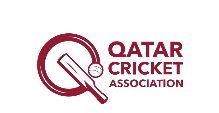 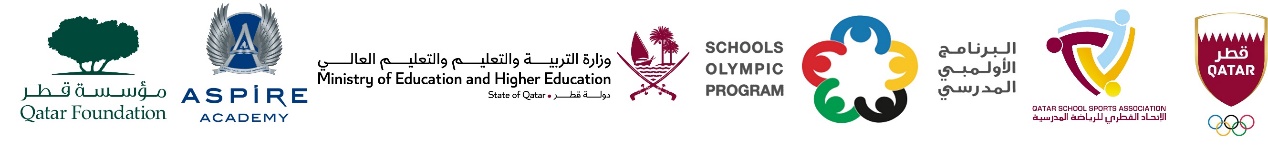 School Olympic Program/ Seventeenth editionCricket tournament – Boys Second Level in 2012 – 2013.M.NoDay. dateTimeG.NoTeem namevsTeem nameGroup1.Sun,28- Jan-2409:00 AMWE 1Ideal Indian SchoolvsMES Indian School - Abuhamour‘A’2.Sun,28- Jan-2409:00 AMWE 2Al Khor Intl. School (BC)vsTNG Primary & Secondary – Al Wakra‘A’3.Sun,28- Jan-2409:00 AMWE 3Noble Intl. SchoolvsPak Shama School‘B’4Sun,28- Jan-2410:00 AMWE 1Ideal Indian SchoolvsAl Khor Intl. School (BC)‘A’5Sun,28- Jan-2410:00 AMWE 2TNG Primary & Secondary – Al WakravsMES Indian School - Abuhamour‘A’6Sun,28- Jan-2410:00 AMWE 3Pak Shama SchoolvsAl Khor Intl. School (CBSC)‘B’7Sun,28- Jan-2411:00 AMWE 1Ideal Indian SchoolvsTNG Primary & Secondary – Al Wakra‘A’8Sun,28- Jan-2411:00 AMWE 2MES Indian School - AbuhamourvsAl Khor Intl. School (CBSC)‘A’9Sun,28- Jan-2411:00 AMWE 3Noble International SchoolvsAl Khor Intl. School (CBSC)‘B’10Mon,29- Jan-2409:00 AMWE 1MES Indian SchoolvsPakistan Intl. School‘C’11Mon,29- Jan-2409:00 AMWE 2Bright Future Intl. SchoolvsShantiniketan Indian School‘C’12Mon,29- Jan-2409:00 AMWE 3Birla Public SchoolvsTNG – Ain Khalid‘D’13Mon,29- Jan-2410:00 AMWE 1MES Indian SchoolvsBright Future Intl. School‘C’14Mon,29- Jan-2410:00 AMWE 2Shantiniketan Indian SchoolvsPakistan Intl. School‘C’15Mon,29- Jan-2410:00 AMWE 3DPS Modern Indian SchoolvsTNG – Ain Khalid‘D’16Mon,29- Jan-2411:00 AMWE 1MES Indian SchoolvsShantiniketan Indian School‘C’17Mon,29- Jan-2411:00 AMWE 2Pakistan Intl. SchoolvsBright Future Intl. School‘C’18Mon,29- Jan-2411:00 AMWE 3DPS Modern Indian SchoolvsBirla Public School‘D’19TBCTBCTBCGroup ‘A’ 1stvsGroup ‘D’ 1stSemi - 120TBCTBCTBCGroup ‘B’ 1stvsGroup ‘C’ 2ndSemi - 221TBCTBCTBCSF - 1 LoservsSF – 2 Loser3rd Place22TBCTBCTBCSF – 1 WinnervsSF – 1 WinnerFinal